Bac 2021 septembre Sciences de l’ingénieur http://labolycee.orgPartie Sciences physiques Durée : 30 minEXERCICE C – Appareil photographiqueMots-clés : propriétés des ondes lumineuses.Rayon de la tache centraleLa tache centrale concentre l’essentiel de l’énergie et on négligera les anneaux concentriques peu lumineux. La tache centrale a un rayon  donné par la relation :avec  la longueur d’onde,  le diamètre du diaphragme et  la distance focale de la lentille.Ce phénomène optique influence la qualité d’une photographie. On étudie dans cet exercice son importance sur deux appareils photographiques.Caractéristiques de deux appareils photographiques différentsOn choisit une longueur d’onde de référence  pour illustrer la suite de l’étude. Justifier ce choix.(1pt) Le domaine du visible s’étend de 400 à 800 nm environ. Ainsi avec λ = 550 nm, on étudie une radiation pleinement dans ce domaine.Nommer le phénomène optique observé sur l’image reproduite ci-dessus et citer des paramètres pouvant influencer les caractéristiques de cette image.(1pt) On observe le phénomène de diffraction de la lumière. (1pt) Comme , on en déduit que le diamètre D du diaphragme, la longueur d’onde λ de la lumière incidente, la distance focale f de la lentille peuvent influencer la taille de la tache centrale. On peut aussi ajouter la distance entre l’écran et le diaphragme.Schématiser une expérience qui permet d’observer ce phénomène.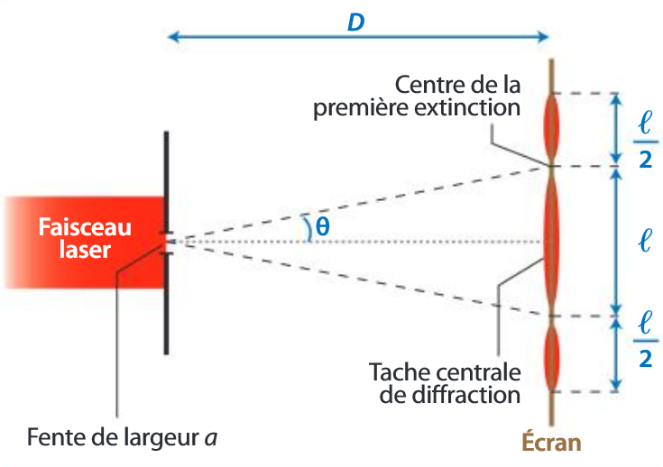 (1,5pt)En utilisant les caractéristiques des appareils photographiques, estimer la taille  d’un pixel dans le cas du smartphone et dans le cas de l’appareil photographique plein format. On supposera que la surface d’un pixel est égale à . (1pt)Pour le smartphone, il y a N = 108×106 pixels sur une surface de S = 2,9×10–3 m × 2,9×10–3 m2.La surface d’un pixel est donc S1 = , 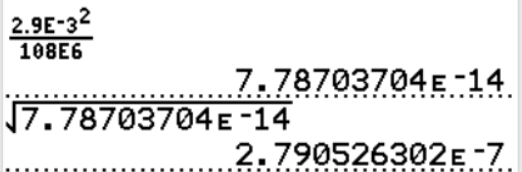 S1 =  = 7,8×10–14 m2.S1 = a² donc a =  a = 2,8×10–7 m = 0,28×10–6 m = 0,28 µm(1pt) Pour l’appareil photo, S’1 =  = 1,4×10–11 m2.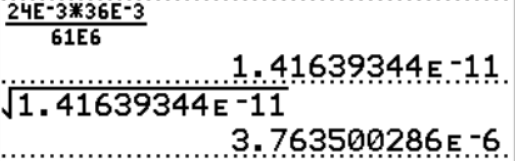 S’1 = a’² donc a =  a' = 3,8×10–6 m = 3,8 µm Comparer les dimensions de la tache de diffraction avec celle d’un pixel dans les deux cas. Commenter à l’aide d’un schéma.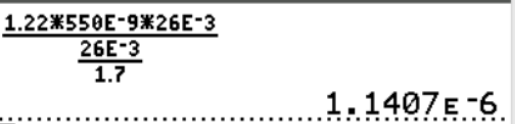 (1pt) Pour le smartphone :  La tache de diffraction est un disque de diamètre 2R = 2,3 µm.			1 cm  1µmUn pixel mesure 0,28 µm, il est donc plus petit que la tache de diffraction.Le pixel est  fois plus petit que la tache de diffraction.(1pt) Pour l’appareil photo : 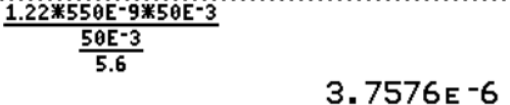 La tache de diffraction est un disque de diamètre 2R = 7,5 µm.Un pixel mesure 3,8 µm, il est donc plus petit que la tache de diffraction.Le pixel est  fois plus petit que la tache de diffraction.							1 cm  1µmConclure sur la pertinence de disposer d’un nombre très élevé de pixels.Le candidat est invité à prendre des initiatives et à présenter la démarche suivie même si elle n’a pas abouti.(1,5pt) Si l’on dispose d’un nombre élevé de pixels, c’est que ceux-ci sont très petits.Ils sont tellement petits qu’ils sont même plus petits que la plus petite tache de diffraction qui est pourtant l’image d’un objet ponctuel.On comprend qu’il est inutile d’avoir des pixels si petits.Merci de nous signaler d’éventuelles erreurs à labolycee@labolycee.orgSmartphone capteur Isocell bright HMXAppareil photographique plein formatDistance focale Nombre de pixelsTaille du capteur Diamètre du diaphragme 